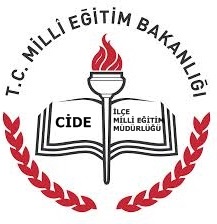 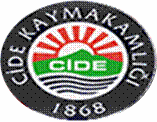 1-PROJENİN ADI:“DEĞERLERİMİZİ GÜZEL TÜRKÇEM İLE ANLATIYORUM”2-PROJENİN HEDEFİ:Bu proje ile öğrencilerimizin toplumda sahip olduğumuz değerlerimizi güzel bir Türkçe dili ile anlatması ve bu sayede öğrencilerimizin Türkçeyi güzel kullanma ve değerlerimizi özümsemeleri amaçlanmaktadır.
3-PROJENİN AMAÇLARI:Bu proje ilçemiz ilköğretim(ilkokul-ortaokul) ve ortaöğretim okullarımızdaki öğrencilerimize;a)Değerlerimizi tanımak.b)Değerlerimizi özümsemek ve içinde yer aldığı toplumda yaşatmak.c)Değerlerimizi sözlü olarak ifade edebilmek.d)Değerlerimizi yazılı olarak ifade edebilmek.e)Değerlerimizi güzel bir dil ile ifade edebilmek.f)Değerlerimizi güzel bir yazı ile ifade edebilmek.g)Güzel yazı yazma becerisi kazanmak.h)Güzel konuşma becerisi kazanmak.i)Değerlerimizi Türkçe dili ile şiir şeklinde ifade edebilmek.ı)Değerlerimizi Türkçe dili ile kompozisyon şeklinde ifade edebilmek.4-PROJE TANIMLARI:a)Milli Eğitim: Cide İlçe Milli Eğitim Müdürlüğünü,b)Öğrenci: İlkokul, Ortaokul ve ortaöğretim öğrencileri,c)Okul: İlkokul, Ortaokul ve ortaöğretim okullarını,d)Sınıf: İlkokul 4.sınıf-Ortaokul:5-6-7-8.sınıflar ve Ortaöğretim 9-10-11-12.sınıflare)Kategori: Proje ilkokul 4.sınıflarda şiir, ortaokul ve ortaöğretim okullarında şiir ve kompozisyon olmak üzere üç kategoride yapılacaktır.f)Değerlendirme Komisyonu: Proje kapsamında üç(3) değerlendirme komisyonu oluşturulacaktır. Komisyonlar en az üç(3),en fazla beş(5)kişiden oluşturulacaktır. Birinci komisyon, ilkokul öğrencilerine ait eserleri değerlendirmek üzere aynı sınıfı okutan 4.sınıf öğretmenlerinden oluşturulacaktır. İkinci komisyon, ortaokul öğrencilerine ait eserleri ilköğretim Türkçe öğretmenlerinden oluşan komisyon değerlendirecektir. Ortaöğretim öğrencilerine ait eserler ise Türk Dili ve Edebiyatı öğretmenlerinden oluşturulan komisyonlar tarafından değerlendirilecektir. Komisyonların imkânlar ölçüsünde her ay farklı öğretmenlerden oluşacak şekilde planlaması yapılacaktır.g)Ödül: Kategorilere göre yapılacak şiir ve kompozisyon yarışmalarında dereceye giren öğrencileri ifade etmektedir.5-PROJE UYGULAMA BAŞLIKLARI:Proje kapsamında;1-Proje yürütme ekibi tarafından her aya ait bir değer belirlenecektir.2-Her aya ait belirlenen değer için ilkokul 4.sınıflarda şiir yarışması açılacaktır.3-Her aya ait belirlenen değer için ortaokul ve ortaöğretim okullarında hem şiir,hem de kompozisyon yarışması açılacaktır.4-Belirlenen değer kaynaklı hazırlanan şiir ve kompozisyonlar her ayın 2.haftası son iş günü olan Cuma günü ilçe Milli Eğitim Müdürlüğü AR_GE birimine teslim edilecektir.5-Belirlenen değer kapsamında İlçe Milli Eğitim Müdürlüğü’ne ulaştırılan eserler,proje kapsamında oluşturulacak eser inceleme komisyonları tarafından değerlendirmeye alınacaktır.6-Yapılan değerlendirme sonunda her ayın sonunda kategorisinde ilk üçe giren eserler belirlenecektir.7-Yapılan değerlendirmede dereceye giren eserler İlçe Milli Eğitim Müdürlüğü panosunda sergilenecektir.8-Yıl boyunca yapılan değerlendirmeler sonunda en fazla ödül alan öğrenciye sahip okul “Proje Sahibi Okul” olarak belirlenecek ve ödüllendirilecektir.6-PROJEYE DÂHİL OKULLAR:İlçemizde eğitim veren tüm ilköğretim(ilkokul 4.sınıflar-Ortaokul) ve ortaöğretim okulları projeye dâhil edilmiştir.7-PROJE BASAMAKLARI PLANLAMA EKİBİ:Proje; 2015 Yılı Ocak ayında başlayacak ve 2016 Yılı Mayıs ayı sonunda sona erecektir.
8-PROJE UYGULAMALARININ DEĞERLENDİRİLMESİ:Proje başlıklarında belirtilen çalışmalar 2015-2016 Eğitim Öğretim Yılı birinci dönem sonu zümre toplantıları, müdürler kurulu ve 2015-2016 Eğitim Öğretim Yılı sene sonu zümre toplantıları ile müdürler kurulu toplantılarında değerlendirilecek ve “Proje Sahibi Okul” ödülü sene sonu müdürler kurulu toplantısında verilecektir.
9-PROJE UYGULAMA TAKVİMİ VE TEMALAR:İlKOKUL:a)2016 Yılı Ocak ayı: “Arkadaşlık”temasıb)2016 Yılı Mart ayı: “Dürüstlük” temasıc)2016 Yılı Nisan ayı: “Yardımlaşma” temasıd)2016 Yılı Mayıs ayı: “Tutumluluk” temasıORTAOKUL:a)2016 Yılı Ocak ayı: “Güven”temasıb)2016 Yılı Mart ayı: “Dürüstlük” temasıc)2016 Yılı Nisan ayı: “Hoşgörü” temasıd2016 Yılı Mayıs ayı: “Paylaşma” temasıORTAÖĞRETİM:a)2016 Yılı Ocak ayı:     “Vefa”temasıb)2016 Yılı Mart ayı: “Şükür” temasıc)2016 Yılı Nisan ayı: “Sorumluluk” temasıd2016 Yılı Mayıs ayı: “Merhamet” teması10-PROJE UYGULAMA SORUMLULARI:a)Cide İlçe Milli Eğitim Müdürlüğüb)İlkokul, Ortaokul ve Ortaöğretim kurum müdürlükleric)Okul zümre başkanları.d)Branş ve sınıf öğretmenleri.11-PROJENİN UYGULAMA SÜRESİ:Bu proje 2015/2016 Eğitim yılı süresince uygulanacak, uygulama süresinin uzatılması ya da tamamlanması yönünde, sene sonu ve 2016/2017 Eğitim Yılı sene başı müdürler kurulu toplantılarında değerlendirme yapılacaktır.13-PROJE ANALİZİ:2015/2016 Eğitim yılı sonunda “Proje Sahibi Okul” ödülüne hangi okulun sahip olduğunu tespit amacıyla belirlen takvim ve belirlenen değer kategorilerinde;a)Yapılan başvuru sayısı,b)Dereceye giren öğrencilerin eğitim gördükleri okullar,c)Projeye tüm kategoriler düzeyinde en çok eser gönderen okullar,d)Projeye üç kategoride en çok eser gönderen okullar,e)Projede öğrencileri en fazla dereceye giren okullar sıralaması(ilk üç)14-PROJE YÜRÜTME GÖREVİ:Bu proje İlçe Milli Eğitim Müdürlüğü koordinesinde tüm okul müdürlükleri tarafından yürütülecektir.15-PROJE EKİBİ:Tüm okullarımızın okul zümre başkanlarıOkul Müdürleriİlçe Milli Eğitim MüdürlüğüCİDE İLÇE MİLLİ EĞİTİM MÜDÜRLÜĞÜ PROJE EKİBİAdil ERGİN                                  Hüseyin TAŞKIN                           Hüseyin UĞURHalk Eğitim M. Müdürü     Şehit Necmi Ortaokulu Müdürü    Atatürk İlkokulu Müdürü  Nurittin GÖKTEPE                       Sadık DOĞMAZ                         Cengiz YAŞAR Cumhuriyet İ.O. Müdürü               Y.İ.B.O Müdürü                      Celal Ece A.O. Müdürü           Mustafa KIRENCEKAYA                                       Suat YÜCEL                                                                  İ.H.L. Müdürü                                       B.Y.A.M.T.A.L. Müdürü Gürsel YILDIZİlçe Milli Eğitim Şube MüdürüOLUR28.12.2015Davut ÇALIŞKANİlçe Milli Eğitim MüdürüCİDE İLÇE MİLLİ EĞİTİM MÜDÜRLÜĞÜ CİDE İLÇE MİLLİ EĞİTİM MÜDÜRLÜĞÜ CİDE İLÇE MİLLİ EĞİTİM MÜDÜRLÜĞÜ Yetkili Adı Soyadıİletişim BilgileriFatih DEMİRKaymakamDavut ÇALIŞKANİlçe Milli Eğitim Müdürü             Erhan KARAOĞLANİlçe Milli Eğitim Şube Müdürü Baskı &Tasarım:Erhan KARAOĞLANİlçe Milli Eğitim Şube Müdürü Telefon: 0(366) 866 10 05E-Posta 
cide37@meb.gov.tr
erhankaraoglan@meb.gov.trWeb Sitehttp://cide.meb.gov.trProje SahibiErhan KARAOĞLANİlçe Milli Eğitim Şube Müdürü	.